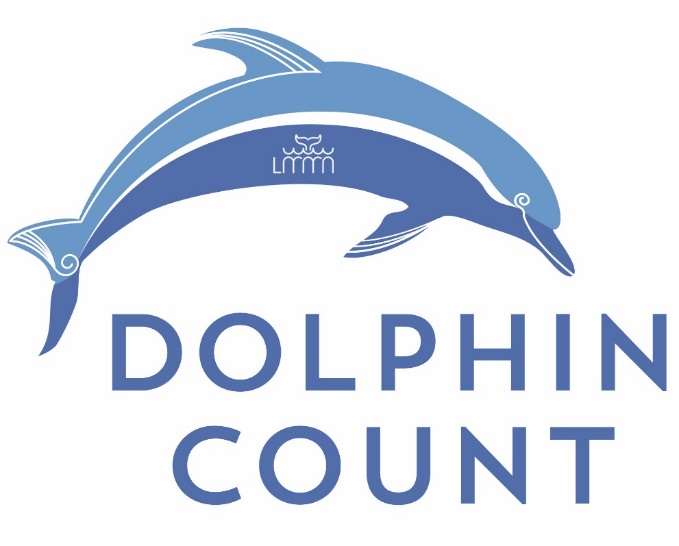 Station Details: Melton Peter Demetre Park, James Island: 640 Wampler Drive. Meet on the grass near parking lot. Brittlebank Park, Charleston: 185 Lockwood Drive. Meet at the END of the pier.Coast Guard Station, Charleston: 196 Tradd Street. Meet on battery wall next to Coast Guard Station. Limited street parking. Joe Riley Waterfront Park, Charleston: 1 Vendue Range. Meet at the END of the pier. Street or garage parking.Liberty Square (next to the South Carolina Aquarium). Meet in front of the Fort Sumpter Visitor’s Center. Counting will be at the end of the dock at water.  Street or garage parking. Mt. Pleasant Pier at Mt. Pleasant Waterfront Park, Mt. Pleasant: 77 Harry M. Hallman Jr Blvd. Meet at the END of the pier. Parking lot. Shem Creek Park, Mt. Pleasant: Shrimp Boat Lane. Meet at END of the pier. Parking lot. Ft. Moultrie, Sullivan’s Island: Ft. Moultrie, Sullivan’s Island: 1201 Middle Street. Station 12th Street.  Meet on beach at 12th street. Some parking at 12th station and a parking lot at visitor’s center or along Poe Ave. Breach Inlet: Meet on beach just down from Thompson Park (Sullivan’s Island side of the inlet). 3217 Middle St, Sullivan's Island, SC 29482. Park at Sunrise Presbyterian Church across the street: 3222 Middle St, Sullivan's Island, SC 29482.Folly Beach East End/Morris Island Lighthouse: 1750 E Ashley Ave, Folly Beach, SC 29439. Limited street parking; longer walk. Walk past the gate and Charleston County sign all the way to the beach. Once on the beach, meet at the remnants of a building which is slightly to the left once you are on the beach. Folly Beach West End: Park at the Charleston County Park lot, 1100 W Ashley Ave, Folly Beach, SC 29439: free for members, $10 for non-members. Park at the very far end of the lot. Look for your team at the farthest entry point. If you’re late, once on the beach, hang a right and walk towards the river (away from the ocean).  Daniel Island Waterfront: 101 River Landing Dr, Charleston, SC 29492. Gravel parking lot near waterfront and street parking. Meet your team near the children’s playground.Bohicket Marina: 1880 Andell Bluff Blvd, Johns Island. Parking lot. Meet in front of Salty Dog Café near water. 